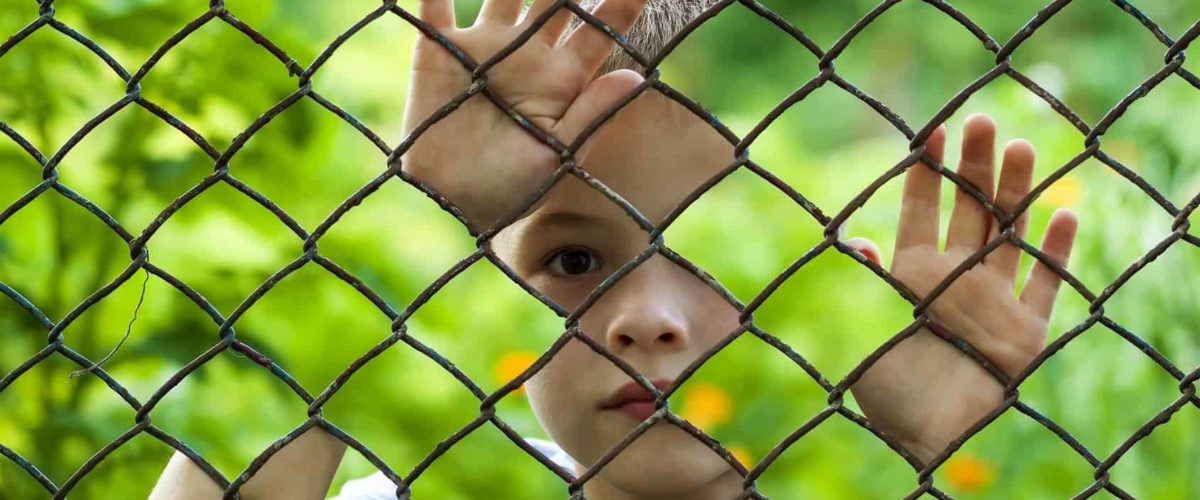 Liebe Kolleginnen und Kollegen, sehr geehrte Damen und HerrenFür den diesjährigen Austausch- und Fortbildungstag des AKJ haben wir das Thema "Köperwahrnehmungsstörungen" gewählt.Menschen mit einer Körperbildstörung haben häufig eine verzerrte und eingeengte Wahrnehmung bezüglich ihres Körpers. Die realen Körperdimensionen können von ihnen nur undeutlich erfasst werden und werden auch falsch bewertet. Häufig richten Betroffene ihre Aufmerksamkeit selektiv auf Körperpartien wie Bauch, Hüften oder Oberschenkel, die dabei als unförmig oder nicht passend empfunden werden. Bei Erkrankten besteht oder entwickelt sich oft eine erhebliche Diskrepanz zwischen dem persönlichen Idealbild und der Selbsteinschätzung. Neben der Körperwahrnehmung liegt oft auch eine eingeengte Wahrnehmung in Bezug auf die eigenen Gefühlszustände vor. So können beispielsweise Zustände wie Anspannung oder Niedergeschlagenheit nur wenig differenziert oder schlecht wahrgenommen werden. Emotionen werden mit Körperempfindungen gleichgesetzt oder verwechselt.Der Selbstwert ist oft beeinträchtigt. Verschiedene Experten im Bereich Essstörungen und Adipositas werden diese Thematik aus ihrer fachlichen Perspektive beleuchten. Wir freuen uns auf Ihr Erscheinen und einen anregenden Austausch.Freundliche Grüsse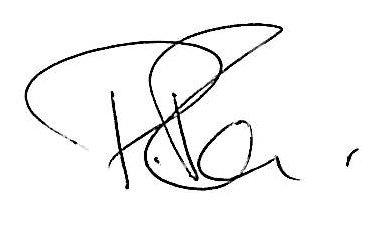 Dr. med. Patrick Pasi
Co-Präsident Fachverband AKJ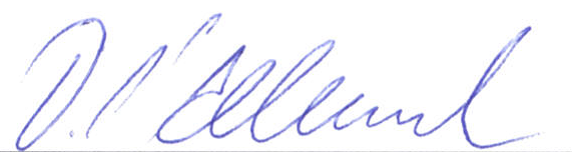 
Prof. Dr. med. Dagmar l‘AllemandCo-Präsidentin Fachverband AKJProgramm
Donnerstag, 23. Mai 2024Klubschule Migros Olten, Frohburgstrasse 20, 4600 OltenProgrammänderungen bleiben vorbehalten. Beiträge sind in Deutsch / Französisch mit zum Teil englischen Präsentationen; Simultanübersetzung wird nicht angeboten.AustauschgruppenInformationen
AnmeldungOnline-Anmeldung unter www.akj-ch.ch/fachpersonen/veranstaltungen-weiterbildung Anmeldeschluss: 09. Mai 2024Bei Annullierungen werden ab 23. April 2024 50% der Teilnahmegebühren, ab 09. Mai 2024 100% der Teilnahmegebühren erhoben.
TeilnahmegebührenNach erfolgreicher Anmeldung erhalten Sie eine Anmeldebestätigung sowie eine Rechnung. Die Zahl der Teilnehmenden ist limitiert. Die Anmeldungen werden in der Reihenfolge ihres Eingangs berücksichtigt.In der Teilnahmegebühr sind der Zutritt zum Impulsnachmittag und die Kaffeepause inbegriffen.AkkreditierungDie Veranstaltung wurde von folgenden Organisationen als Fort-/Weiterbildung anerkannt:pädiatrie schweiz Schweizerische Gesellschaft für Pädiatrie
 Credits Schweizerischer Verband der Ernährungsberater/innen SVDE	 
SVDE-Punkte Physioswiss Schweizer Physiotherapie Verband
 Physioswiss-Punkte Schweizer Berufsverband für Angewandte Psychologie SBAP
rechnet die effektive Zeit als Fortbildung an UnterlagenDie von den Referenten zur Verfügung gestellten Präsentationen und Unterlagen werden allen Teilnehmenden nach der Veranstaltung via Mail zugestellt und im Mitgliederbereich auf der AKJ-Webseite aufgeschaltet.Anreise und Lageplan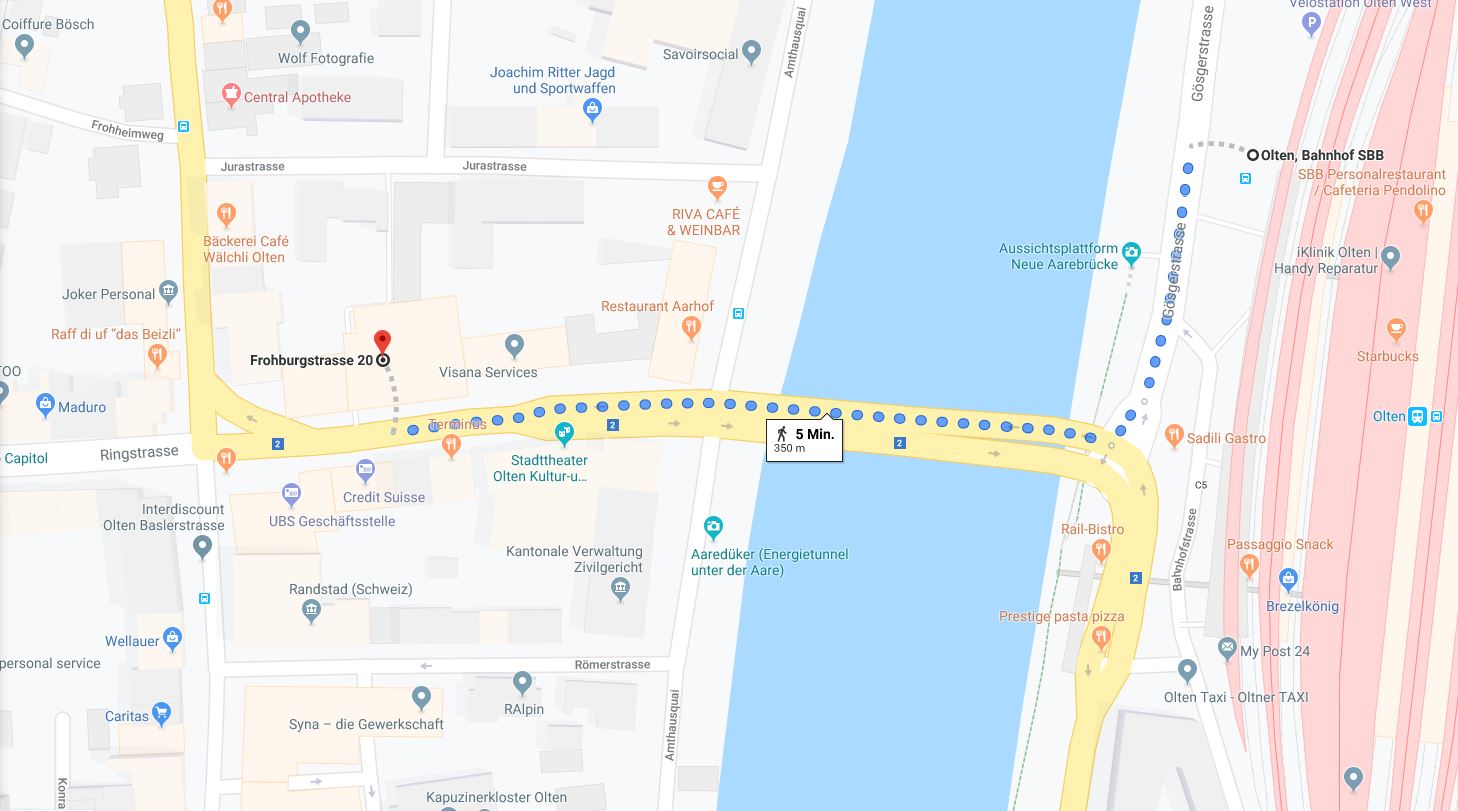 Fussweg 5 Minuten (Olten Bahnhof SBB; Klubschule MIGROS Aare, Frohburgstrasse 20, 4600 Olten)Die Veranstaltung wird freundlicherweise unterstützt durch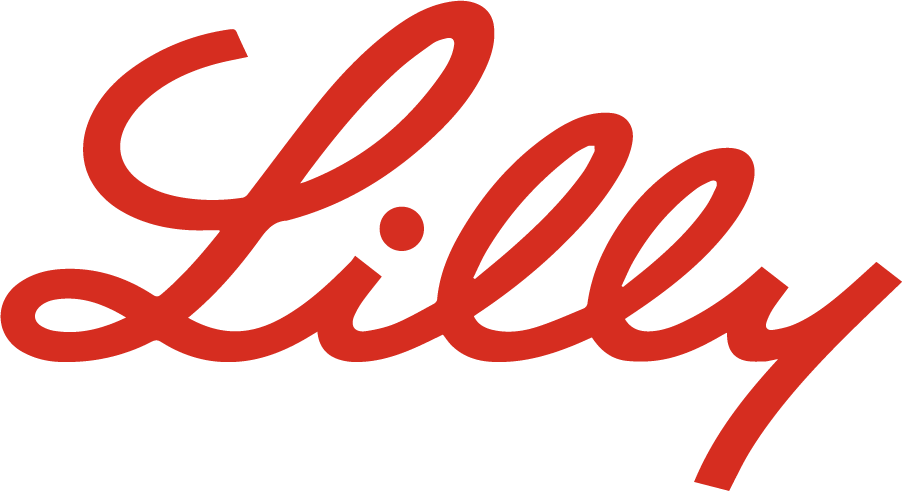 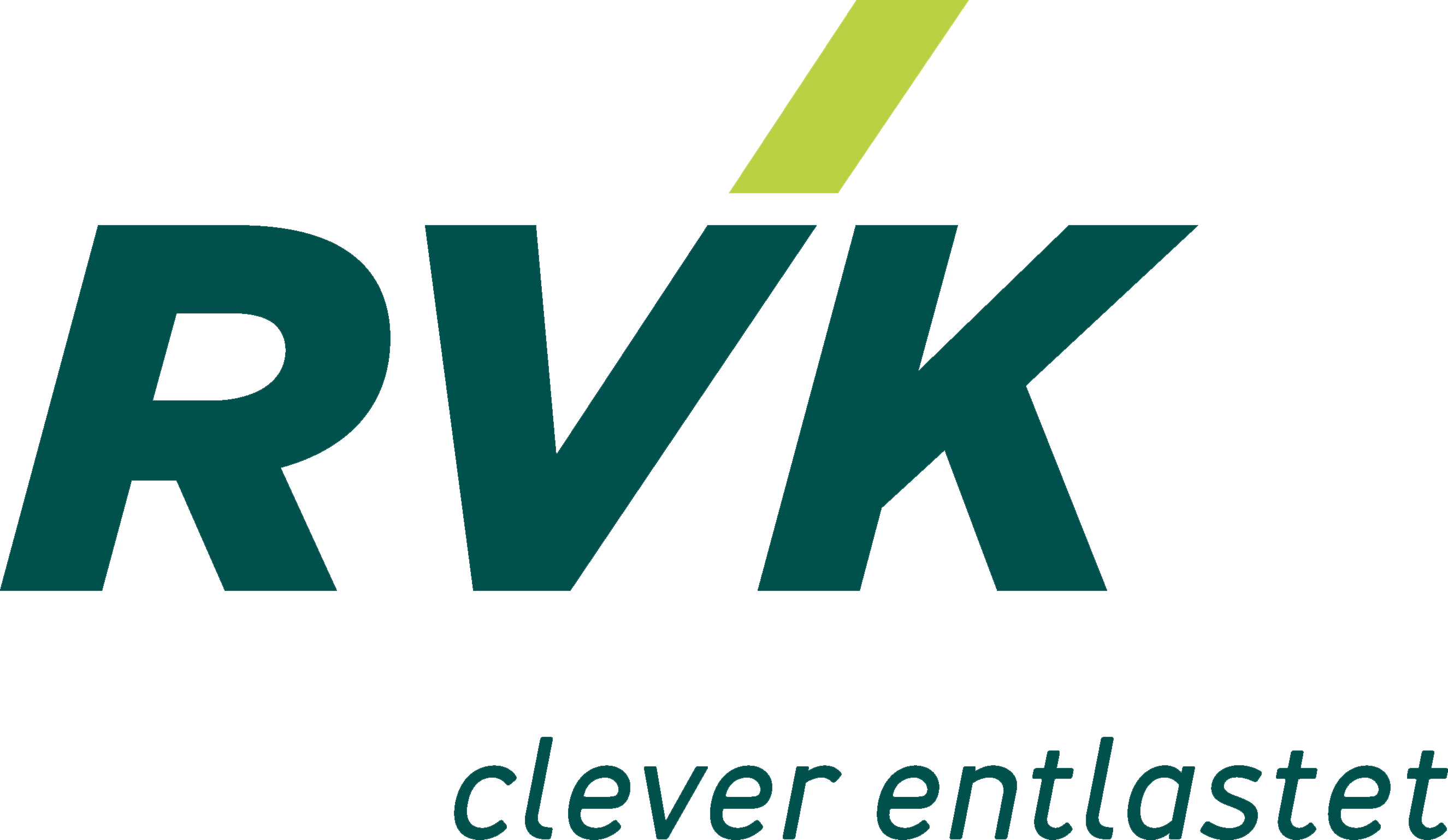 Weitere Sponsoren angefragtGeschäftsstelle Fachverband AKJ Herzogstrasse 1 5000 Aarau  044 251 54 4512.45 - 13.45 UhrMitgliederversammlung Fachverband AKJ13.45 - 14.00 UhrEmpfang Nicht-Mitglieder14.00 - 14.10 UhrBegrüssung und Information (d)	Dr. med. Patrick Pasi, Co-Präsident AKJ14.10 - 14.40 UhrInputreferat – “ Wenn ich so aussehe, kann mich ja niemand mögen“ – Adipositas, Selbstwert und Essstörungen im Kindes- und Jugendalter“ (d)KD Dr. med. Dagmar PauliChefärztin, Stv KlinikdirektorinPsychiatrische Universitätsklinik ZürichKlinik für Kinder- und Jugendpsychiatrie und Psychotherapie14.45 - 15.30 UhrAustausch /Atelier-Runde 12 Gruppen zu Themen A oder B, s.u. 15.30 – 16.00 UhrPause16.00 – 16.45 UhrAustausch /Atelier-Runde 22 Gruppen zu Themen A oder B, s.u.16.45 – 17.15 UhrShort Messages – verschiedene Angebote werden vorgestellt 5 Min., 5 Min. DiskussionBewegter Lebensstart, Jeannette Curcio (d)Mini Move, Vanessa Baertschi (d)Kurzfilme zur Inspiration für Bewegungsmöglichkeiten, Katharina Müller-Weber (d)17.15 – 17.30 UhrVerabschiedung 
Dr. med. Patrick Pasi mit Ausblick 2025A(d)Körperwahrnehmung als Grundlage in der TherapieFrau Ursula Breuss, Körper- und Bewegungstherapeutin HF
UniversitätsSpital Zürich, Zentrum für Essstörungen, Klinik für Konsiliarpsychiatrie und PsychosomatikB(f)Körperwahrnehmungsstörungen in der Forschung Dr. Marco Solcà, MD, PhD
-Espaces de soins pour les troubles du comportement alimentaire (ESCAL)HUG Genève -Laboratoire de neurosciences cognitives, Ecole Normales supérieure, Paris AKJ-Mitglied    CHF 95.00Nicht-Mitglied    CHF 160.00